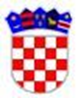 REPUBLIKA HRVATSKAVUKOVARSKO-SRIJEMSKA ŽUPANIJAOPĆINA NEGOSLAVCIOpćinsko vijećeKLASA: 400-08/21-01/01URBROJ: 2196/06-01-21-10Negoslavci, 22.12.2021. godine	Na temelju članka 76. Zakona o sportu („Narodne novine“ br. 71/06, 150/08, 124/10, 124/11, 86/12, 94/13, 85/15, 19/16, 98/19, 47/20 i 77/20) i članka 19., stavka 1., točke 2. Statuta Općine Negoslavci (Službeni glasnik Općine Negoslavci broj 1/21) Općinsko vijeće Općine Negoslavci na svojoj redovnoj sjednici održanoj dana 22.12.2021. godine donosiProgram javnih potreba u sportu na području Općine Negoslavci za 2022 god.IProgramom javnih potreba u sportu utvrđuju se aktivnosti i djelatnosti u području sporta od značaja za Općinu Negoslavci, a za koje se sredstva osiguravaju u proračunu Općine Negoslavci za 2022. godinu.Svrha Programa je provođenje sportske i zdravstvene kulture te stvaranje uvjeta za uključivanje što većeg broja djece i mladih u organizirane oblike sportskih aktivnosti, kao i poticanje rekreacije i ostalih aktivnosti za očuvanje zdravlja i postizanje boljih psihofizičkih sposobnosti mještana.IIJavne potrebe u sportu od značenja za Općinu Negoslavci, u svrhu promicanja sportskih vrijednosti ostvarivati će se:djelovanjem sportskih udruga,sufinanciranjem sportskih aktivnosti djece, mladeži i studenata,organizacijom i provođenjem sportskih manifestacija na nivou Općine Negoslavci,ulaganjem u sportsku opreme i objekte.IIIAktivnosti i djelatnosti iz čl. 2. ovog Programa provode se najvećim dijelom kroz rad sportskih udruga koje sustavno organiziraju treninge i prijavljuju se po granskim savezima na službena natjecanja.Financiranje svih programa i projekata provodi se putem javnog poziva, ili samo u iznimnim slučajevima izravno, a sve sukladno Uredbi o kriterijima, mjerilima i postupcima financiranja i ugovaranja programa i projekata od interesa za opće dobro koje provode udruge („Narodne novine“ broj 26/15) i Pravilniku o sufinanciranju udruga iz proračuna Općine Negoslavci. Prednost pri odabiru će imati udruge koje djeluju na području Općine Negoslavci, odnosno čiji članovi imaju prebivalište ili boravište na području Općine Negoslavci.U okviru sredstava za provedbu ovog Programa dopuštena je preraspodjela utvrđenih sredstava između pojedinih rashoda, a uz odobrenje Općinskog načelnika.Izravno financiranje provodit će se temeljem Odluke Općinskog načelnika.IVZa provođenje Programa osigurat će se sredstva u proračunu Općine Negoslavci kako slijedi:VIzgradnja, investicijsko održavanje, adaptacije i ostali zahvati na objektima sportske namjene na području Općine Negoslavci, ostvaruju se u sklopu i temeljem ovoga Programa.VI	Općina Negoslavci obvezuje se pratiti provedbu programa, projekata, aktivnosti ili manifestacija, za koje su odobrena sredstva.Korisnik financiranja je u obvezi voditi precizne i redovite evidencije vezane uz provođenje programa ili projekta, kao i osigurati financijske izvještaje, koristeći odgovarajuće računovodstvene sustave sukladno propisima o računovodstvu neprofitnih organizacija.Način i rokovi izvještavanja o namjenskom utrošku dodijeljenih sredstava iz proračuna Općine Negoslavci pobliže će se utvrditi Ugovorom o dodjeli sredstava.VIIOvaj Program stupa na snagu dan nakon dana objave u Službenom glasniku Općine Negoslavci, a primjenjuje se od 01.01.2022. godine.Zamjenik predsjednikaOpćinskog vijećaBranko AvadžićSredstva predviđena za programe, projekte i aktivnosti koje provode sportske udruge253.000,00Sredstva za sufinanciranje radova na objektima (izgradnja teretane NK Negoslavci) sa troskom projektne dokumentacije150.000,00SVEUKUPNO403.000,00